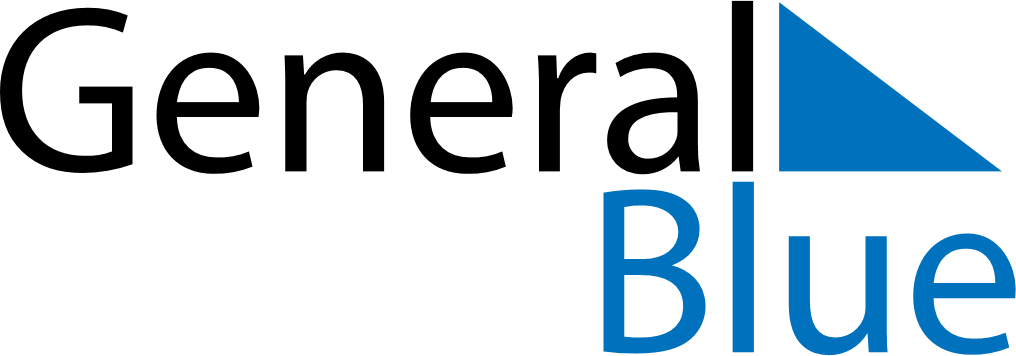 Weekly CalendarDecember 16, 2024 - December 22, 2024Weekly CalendarDecember 16, 2024 - December 22, 2024Weekly CalendarDecember 16, 2024 - December 22, 2024Weekly CalendarDecember 16, 2024 - December 22, 2024Weekly CalendarDecember 16, 2024 - December 22, 2024Weekly CalendarDecember 16, 2024 - December 22, 2024MONDAYDec 16TUESDAYDec 17TUESDAYDec 17WEDNESDAYDec 18THURSDAYDec 19FRIDAYDec 20SATURDAYDec 21SUNDAYDec 22